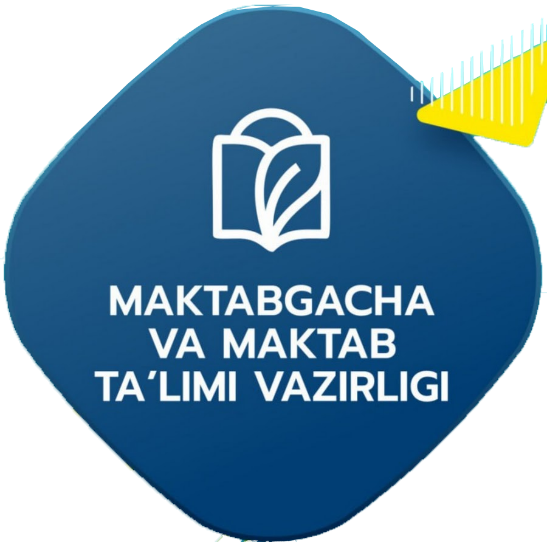 ______________ VILOYATI _________ TUMANI  MAKTABGACHA VA MAKTAB  TA’LIMI BO’LIMIGA QARASHLI___-SONLI O’RTA TA’LIM MAKTABI INGLIZ TILI FANI O’QITUVCHISI_______________________________NING
11-sinflar uchun Unit 1. Lesson 3
Determinersmavzusida 1 soatlikDars ishlanmasi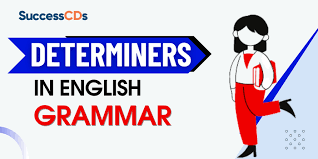 _______________-2023Date_____ Form_____						Subject: EnglishTheme: DeterminersAims:Educational:         - to learn about teenagers’ shopping habits and things they buy. Developing: 	- to develop listening, reading, writing, and speaking skillsSocio-cultural: 	- to raise awareness of different culturesUp bringing: 	- to enrich pupils’ knowledge of our tradition and nation
Learning outcomes:  At the end of the lesson, pupils will be able to use learnt language in practice, ask and answer questionsCompetence: SC1, FLCC, and PCType of the lesson: Mixed, group work, pair-work, individual workMethod of the lesson:  nontraditional, mixedEquipment of the lesson: “Prepare11” SB, WB, pictures, internet, computers, projectorTECHNOLOGICAL MAP OF THE LESSON:Procedure of the lesson: I. Organizing moment: Motivation, Greeting, checking attendance, season, weather, checking the preparation for the lesson.- Check for homework given on past lesson.- Ask pupils all new words learnt on previous lesson.II. Pre-activity:Dictate the following words: teens, friends, make-up, food, games, hair, websites, discounts, money, shops. Draw two columns entitled ‘countable (C)’ and ‘uncountable (U)’ and ask students, in pairs or small groups, to classify the words. Ask for suggestions and write the words in the appropriate column. (C = teens, friends, games, websites, discounts, shops; U = make-up, food, hair, money).III. Main PartActivity 1 Read the examples and look at the nouns after the words. Which are countable and which are uncountable?Read the instructions and do the first item with the class. Monitor and help as necessary, encouraging stronger students to say when a noun is countable or uncountable. Invite students to write words and phrases in the appropriate columns on the board to check answers.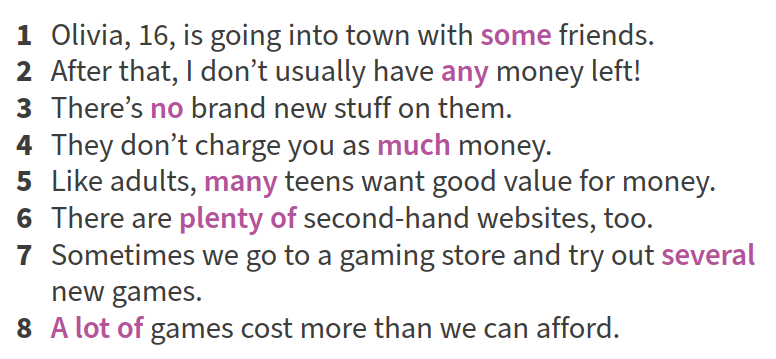 Answers1 countable   2 uncountable   3 uncountable   4 uncountable   5 countable   6 countable   7 countable   8 countableActivity 2 Complete the table with the words in the box. Use the examples in Exercise 1 to help you.Copy the chart onto the board and put students into pairs to complete it. Check answers by asking students to write the answers on the board. Nominate individuals to make different sentences about their town e.g. There are some new shops opening in town.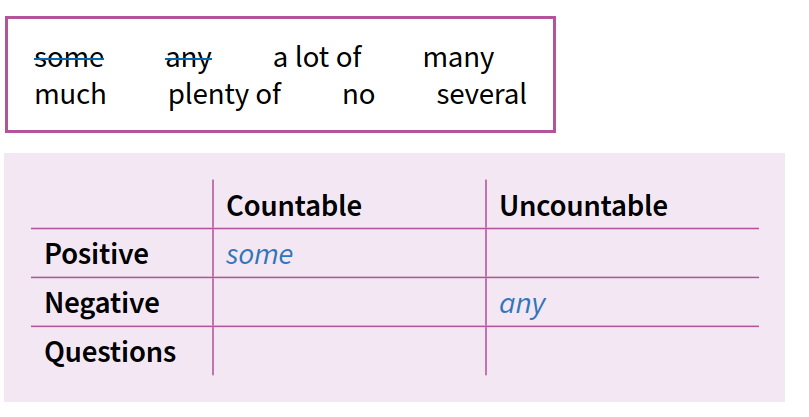 Activity 3 Listen to the short conversations. Add more determiners to the table. Play the conversations and pause after each one for students to suggest different determiners. See if the class agrees and play the conversation again if necessary. Add the determiners to the chart on the board.Answers 2 and 3 (Words in italics are from the conversations in Exercise 3)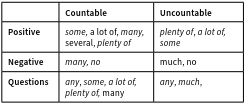 Activity 4 Choose the correct word to complete the sentences. Direct students to find the noun (discounts) in item 1. Nominate a student to give the answer (some) and see if the class agrees before confirming. Monitor and encourage stronger students to complete the exercise without looking at the chart. Check answers as a class, and point out that we don’t use a double negative in English, for example ‘We don’t eat no special food’, item 6, is wrong.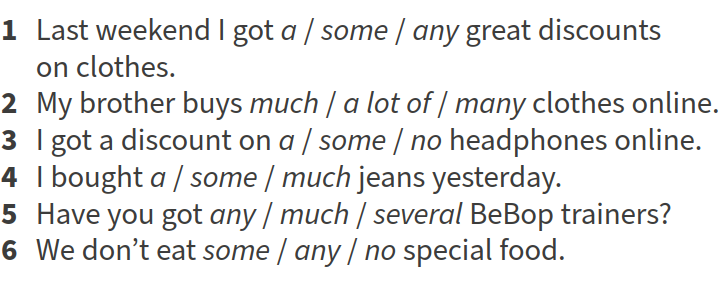 Answers1 some   2 a lot of   3 some   4 some   5 any   6 anyActivity 5 	Complete the conversation with the words in the box.Ask students to read the conversation quickly, ignoring the gaps, and say whether or not the shopper found trainers in the right size on the website (No). Remind them to look at the information before and after the gap before they continue individually. When you check answers, make sure that students understand the difference in meaning between several (some, but not a lot) and plenty (more than enough, a large amount).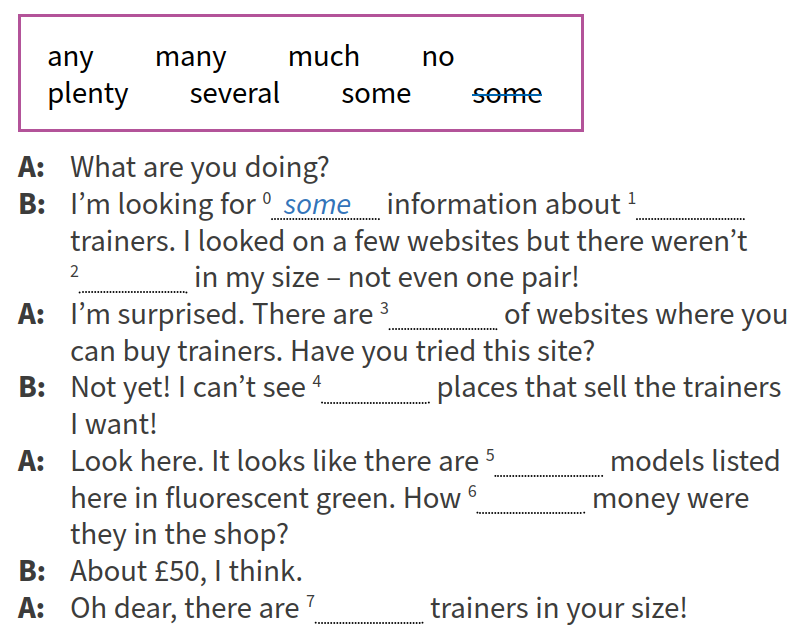 Answers1 some   2 any   3 plenty   4 any   5 many, several, some    6 much   7 noActivity 6   Complete the questions with the correct words. Then ask and answer the questions with a partner.Do the exercise as a class, directing students to the chart in Exercise 2 for support. Check students understand why there are two possible answers for item 4. Nominate two strong students to take turns asking and answering in open class pairs to demonstrate the activity, and give positive feedback for accuracy and/or informative answers.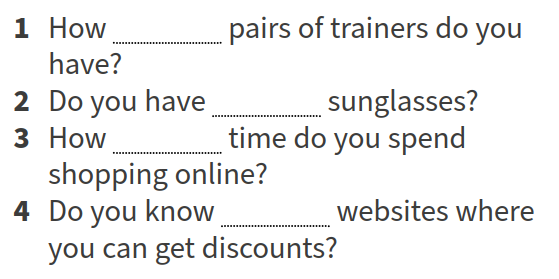 Answers1 many   2 any   3 much   4 any / many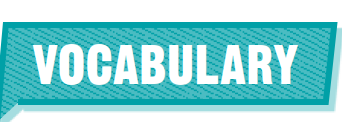 Activity 1  Read the examples. Complete the rules with the words in the box.Write the word any on the board and ask students to think of words with any. Ask which word is used to talk about a place (anywhere); an item (anything); a person (anyone). Go through the exercise with the class. Read sentences 1–3 and the words in the box.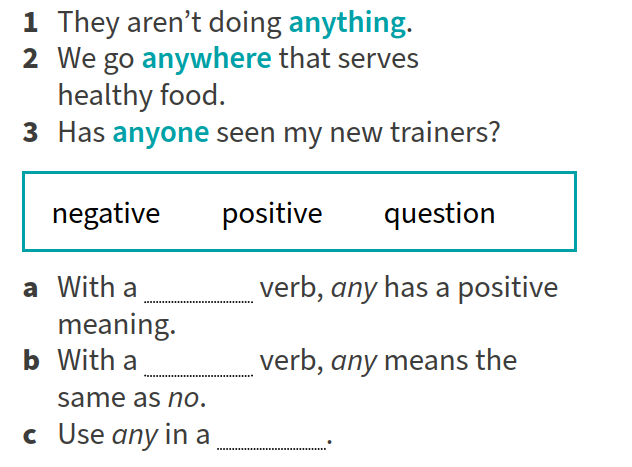 Answersa positive   b negative   c questionActivity 2 What other words or phrases do you know with any?Read the question and ask students for suggestions, without looking at their books. Write answers on the board.Possible answersany more, any longer, any better, any goodActivity 3 Complete the sentences with the words and phrases in the box.Go through these phrases from the box and elicit or explain meaning. Use simple sentences to help students understand: any better = Today’s school dinner isn’t any better (the structure ‘isn’t any’ + an adjective strengthens the negative, so that it means something like not at all. This applies to the following phrases in the box: any good and any longer). Monitor as students continue individually and nominate individuals to give answers.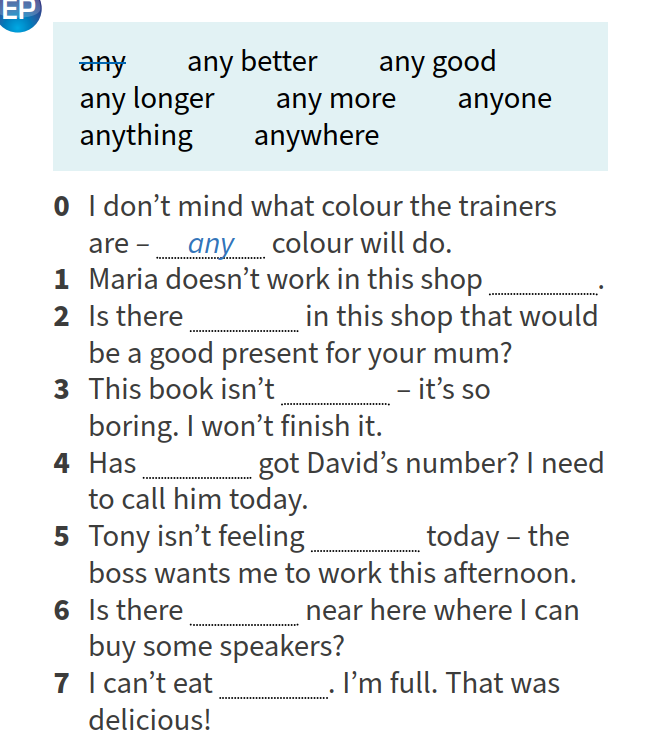 Answers1 any longer / any more   2 anything   3 any good   4 anyone    5 any better   6 anywhere   7 any moreActivity 4 Work in pairs. Turn to page 120.Direct students to page 120. Ask students to read the first question and nominate stronger students to ask and answer as open pairs for the class. Give feedback after each turn, encouraging students to continue with informative and interesting answers. Put them into same ability pairs to continue.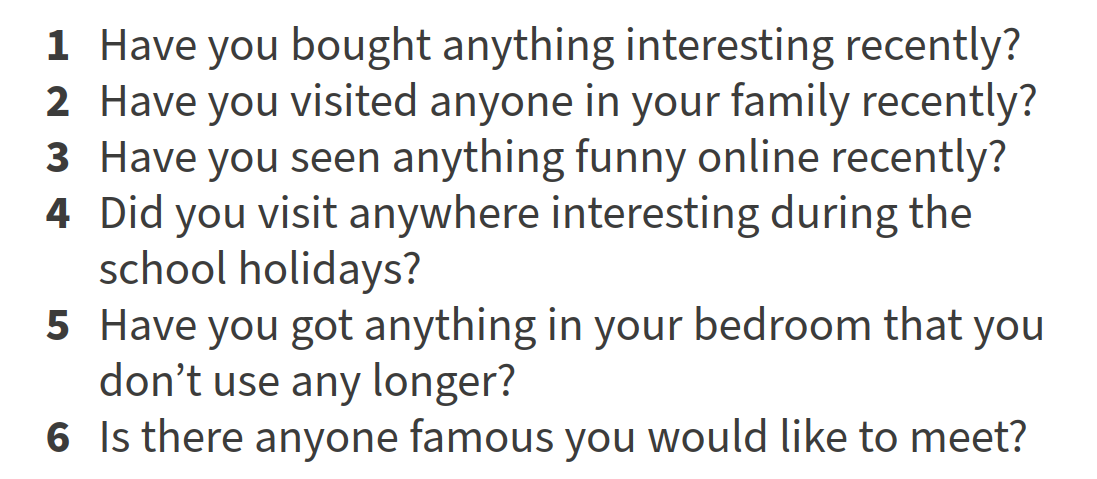 AnswersStudents’ own answersIV. Post-activityWB Activity 1 Choose the correct word.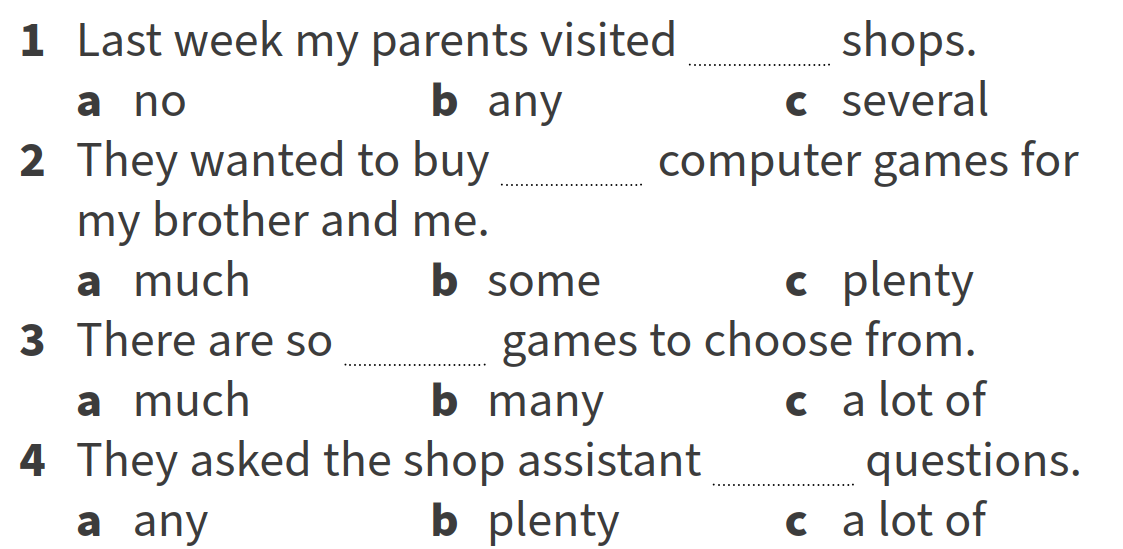 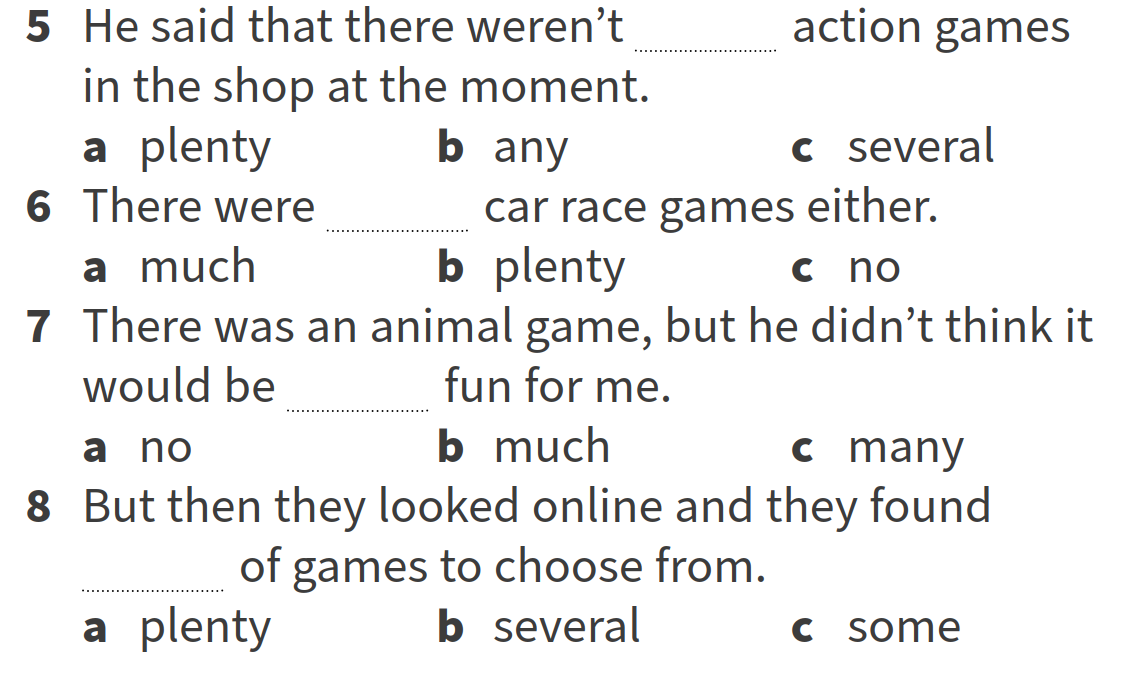 WB Activity 2 Complete the conversation with the words from the box. Use each word once only.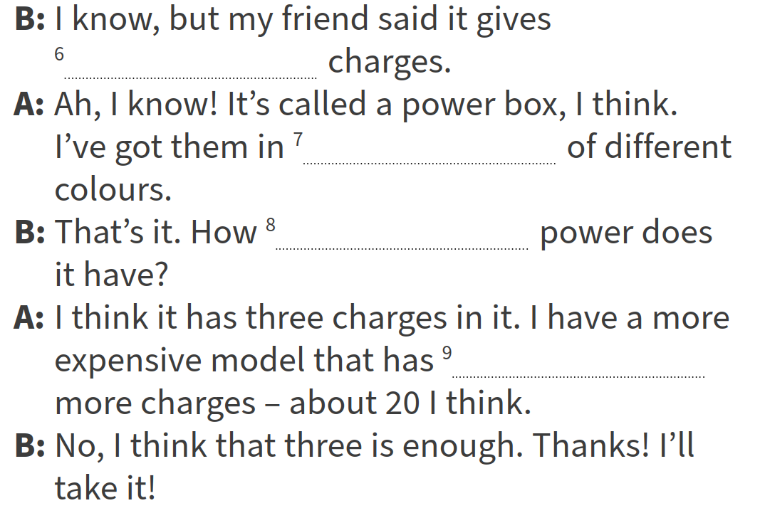 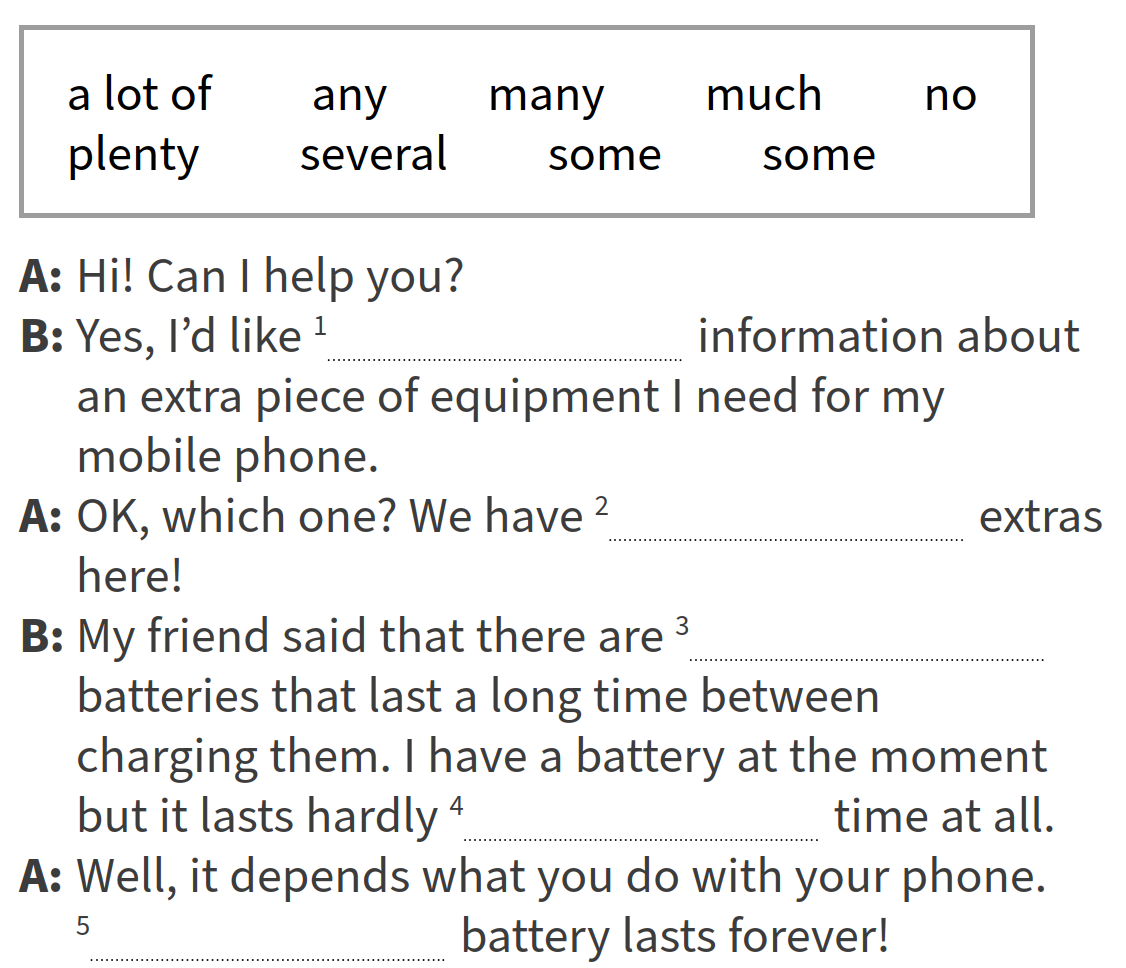 V. HomeworkWB Activity 3 Choose the correct sentence in each pair.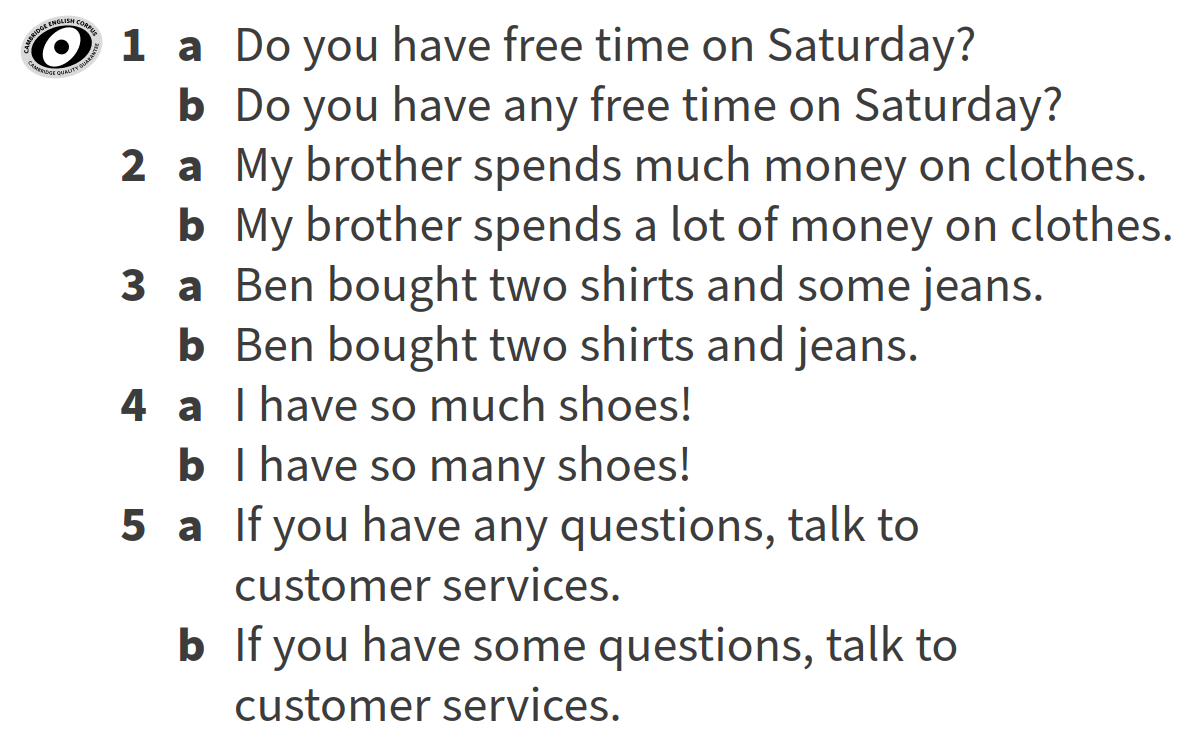 VI. EvaluationGiving marks according to pupils’ participation to the lessonDeputy director on educational affairs: _________		Signature: __________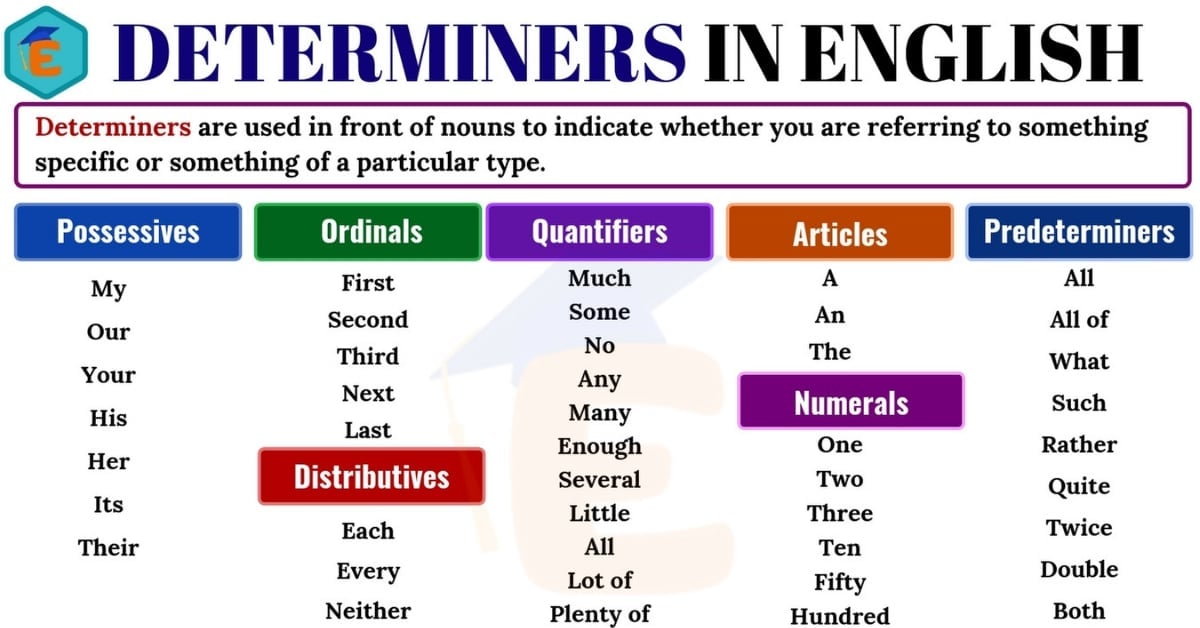 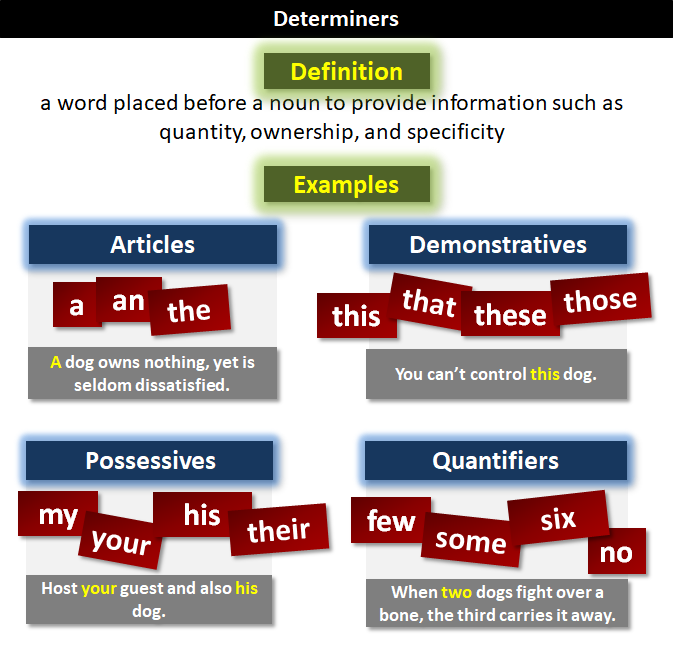 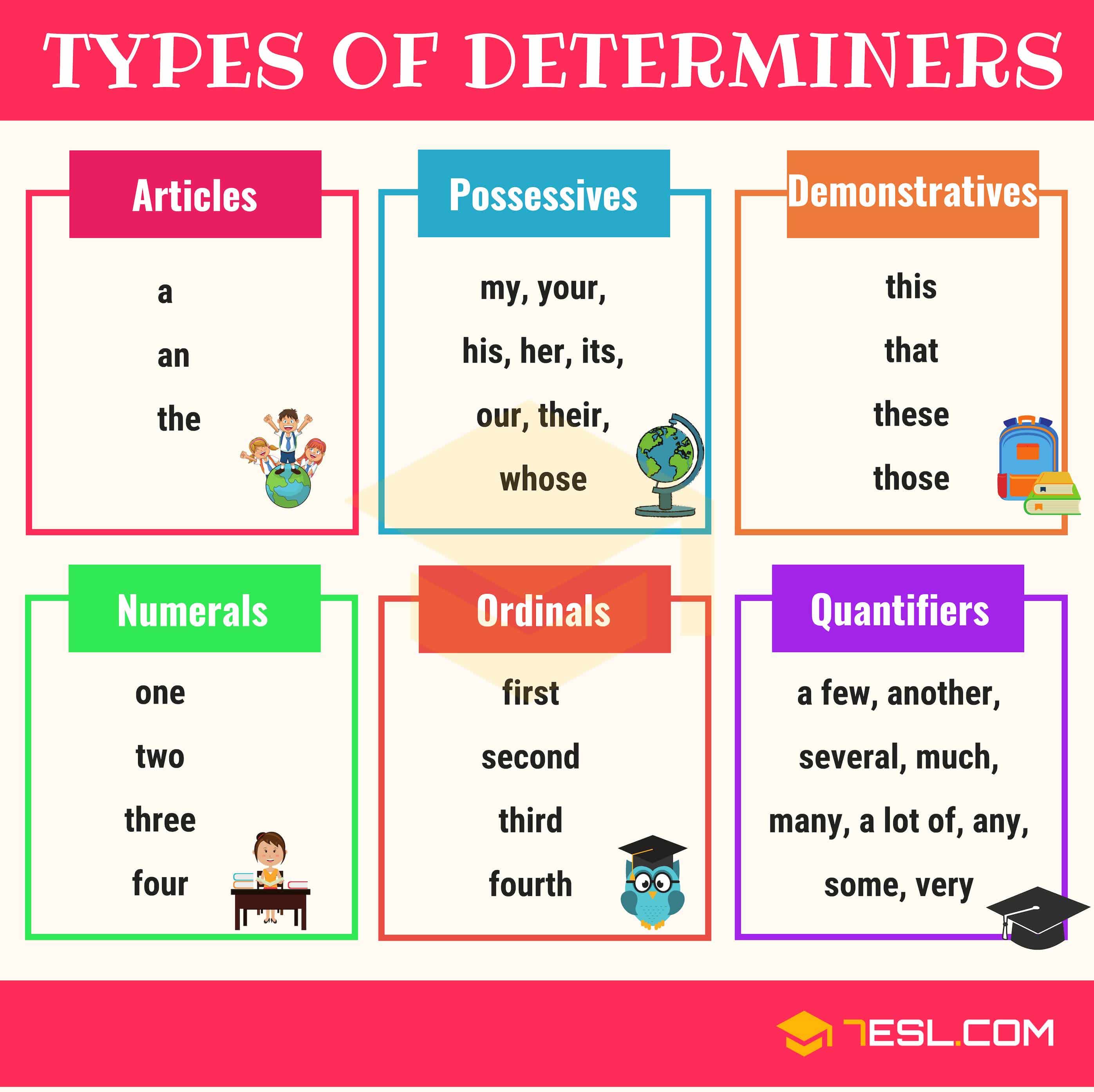 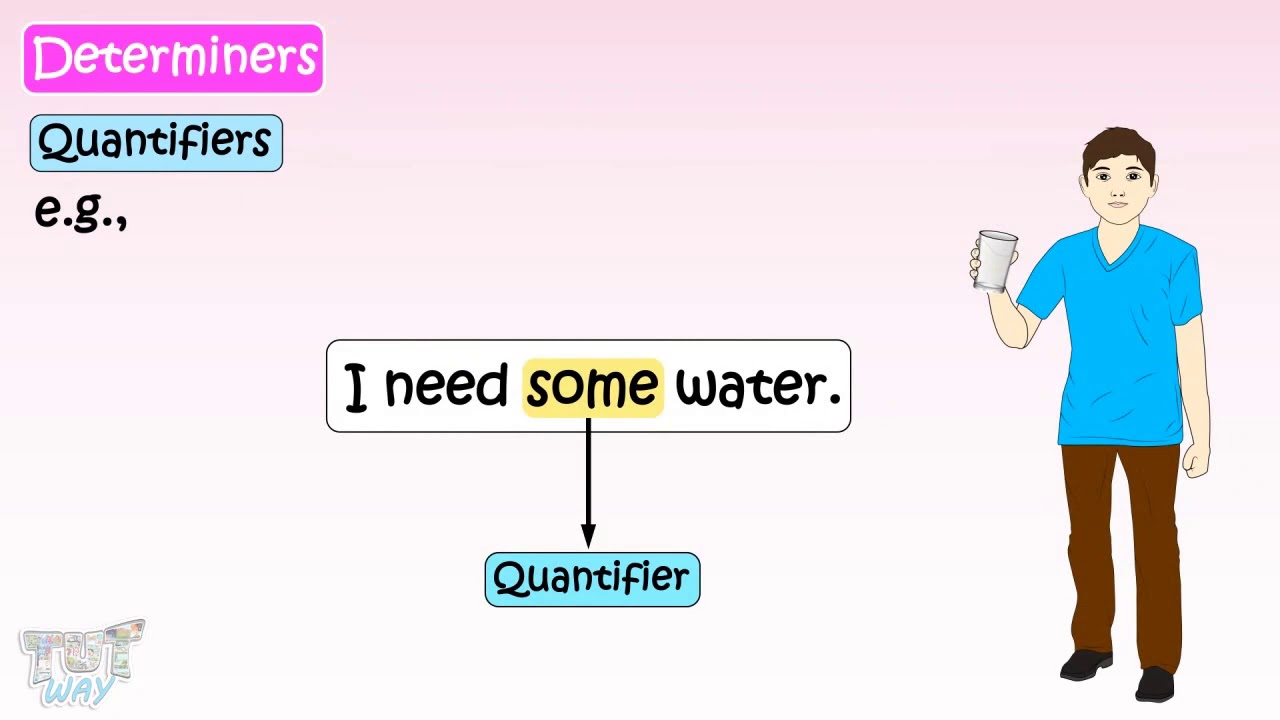 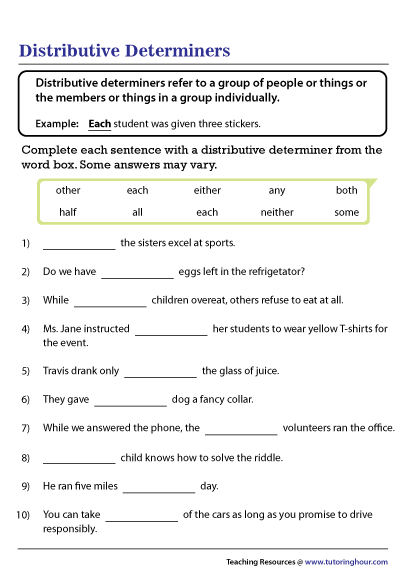 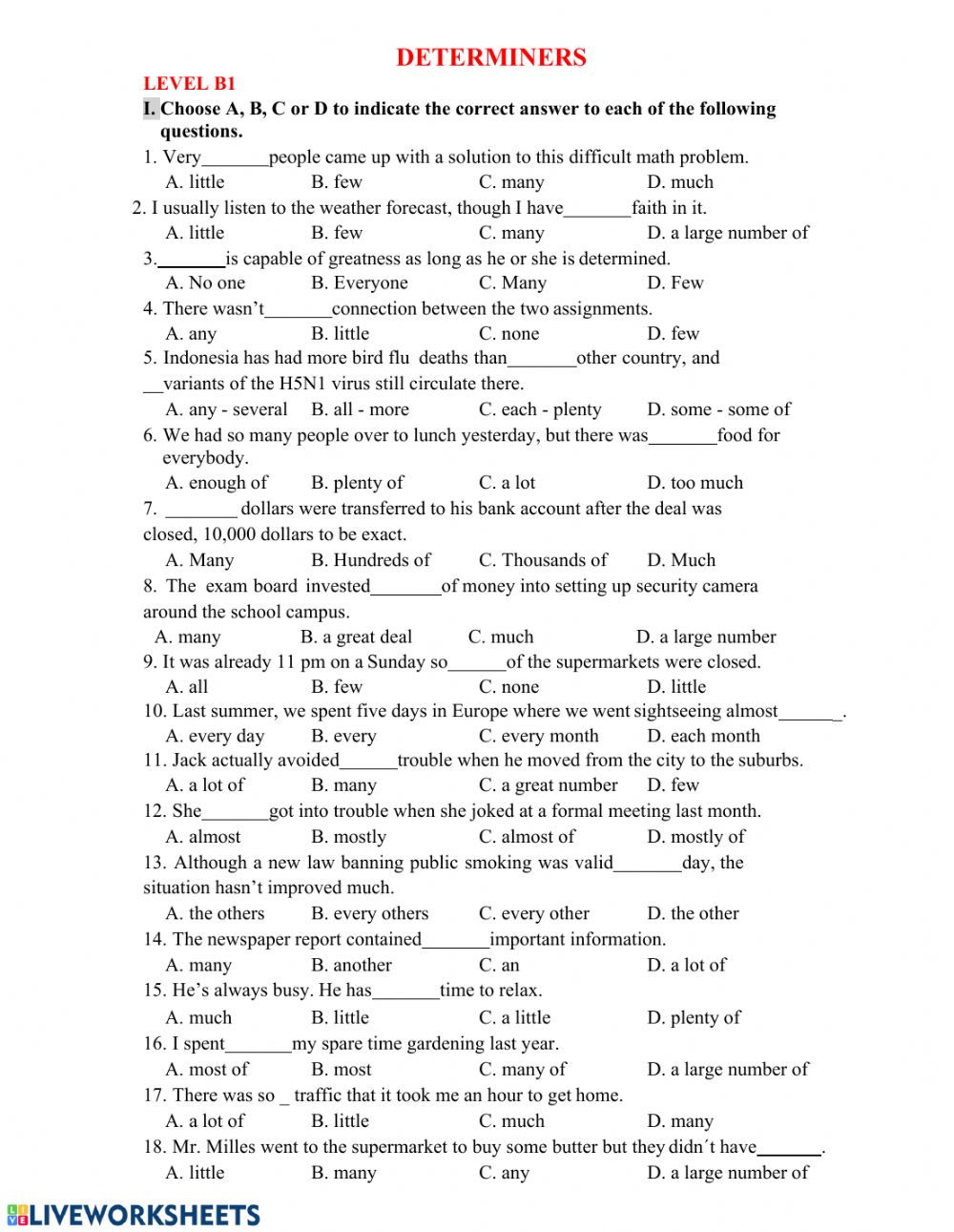 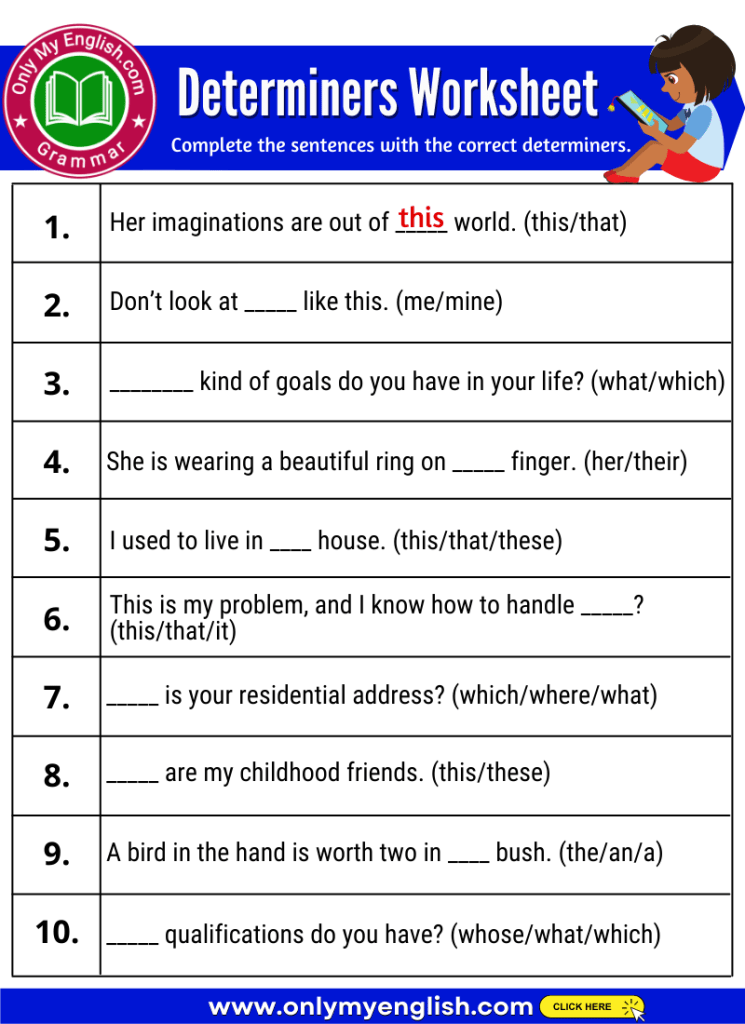 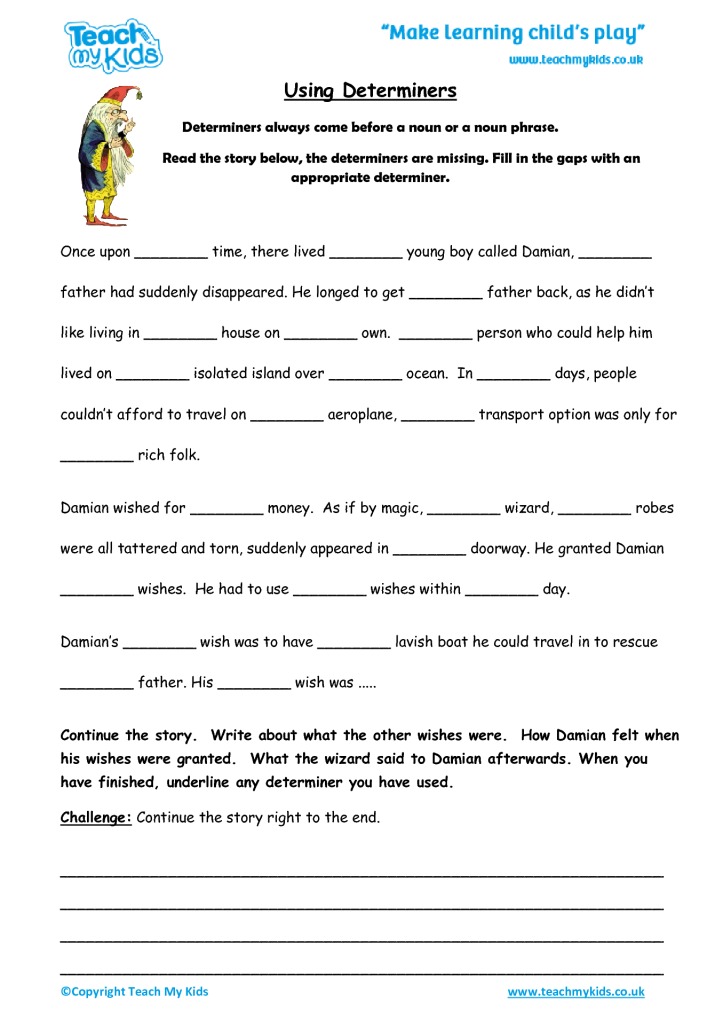 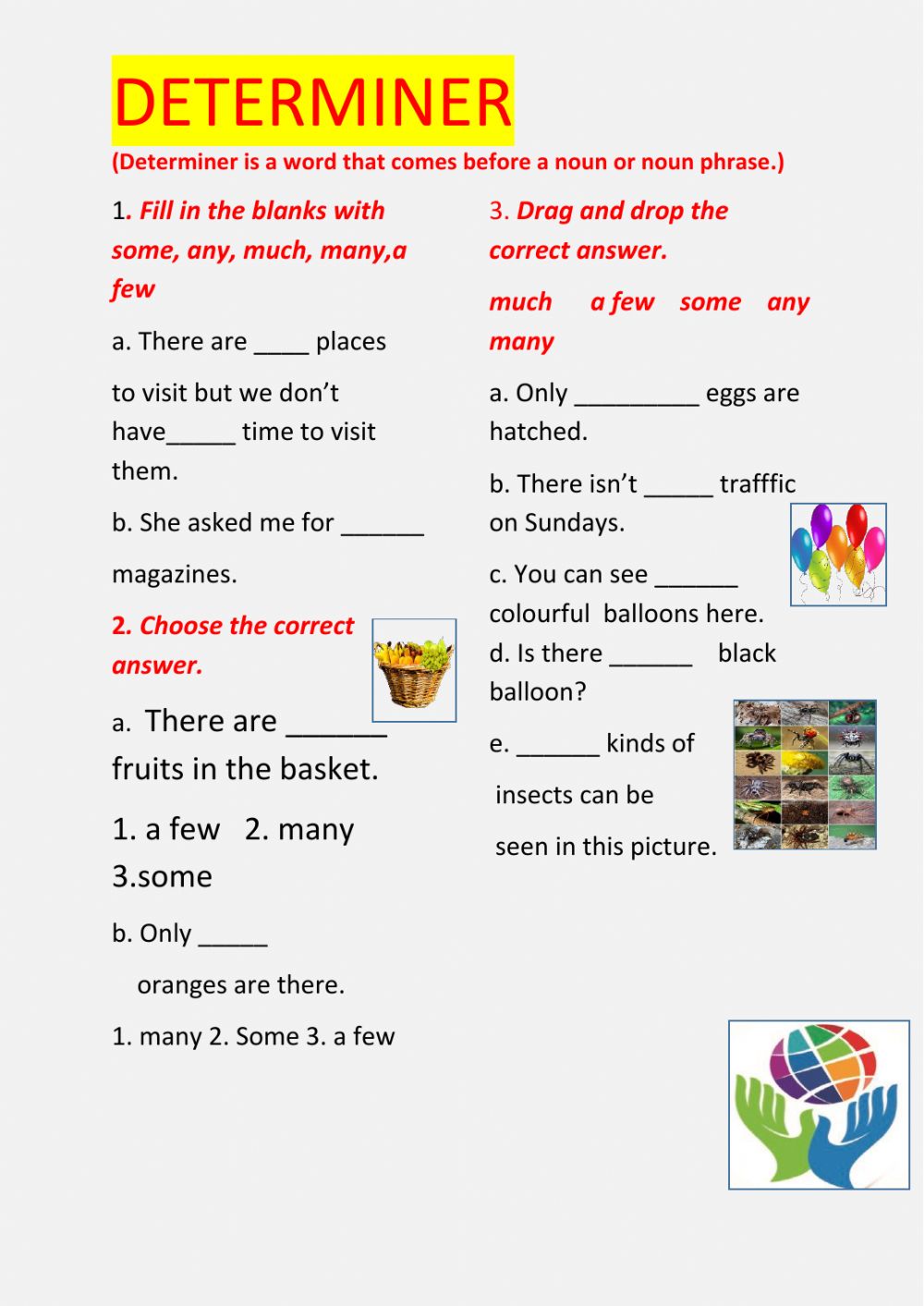 Huddi shunday namunada Guess What va Prepare darsliklaridan istalgan mavzu bo’yicha namunaviy dars ishlanmalar olishingiz mumkin. Biz bilan bog’lanish uchun Telegramdan @uzteachers_admin manzili yoki +998911800985 telegram raqami ga xabar yuboring. Narxi 1ta mavzu 20 ming so’mTo’lov payme yoki click orqaliBOG’LANISH FAQAT TELEGRAM ORQALI. Telefon qilinganda yoki sms yozilganda javob berilmaydi!№Part of the lessonTasksTime1OrganizationalMoment-to greet pupils.- to check up the register5 min2Repeating last lesson- to give pupils some questions about last lesson. – to ask words from previous lesson5 min3Explaining new theme- to explain to pupils new vocabulary and theme20 min4Consolidating new theme.- to consolidate new theme and new words of the theme.10 min5Marking.- To mark pupils5  min6Homework.- Giving homework.5  min